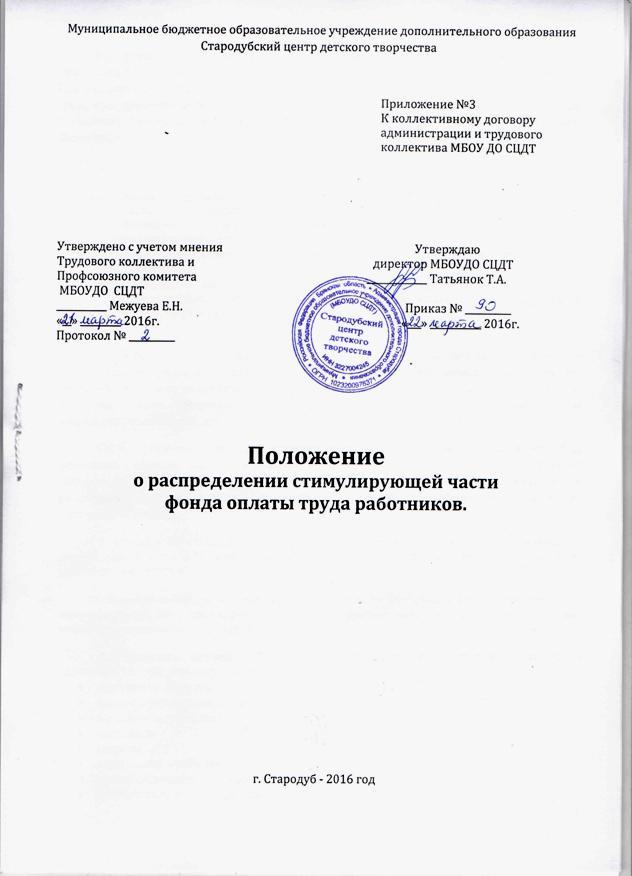 1. Общие положения1.1.  Настоящее положение (далее – Положение) разработано в целях реализации указа Президента РФ от 07.05.2012 года № 597, от 01.06.2012 года № 761 от 28.12.2012 года № 1688 Правительства РФ, реализации Программы поэтапного совершенствования системы оплаты труда в государственных (муниципальных) учреждениях в   соответствии с Трудовым кодексом  Российской Федерации, Законом Российской  Федерации «Об образовании в Российской Федерации».1.2.  Данное Положение разработано на основании:Закона РФ «Об образовании в Российской Федерации»;Трудового  кодекса РФ;Постановления администрации города Стародуба от 05.02.2013 года № 144 «Об утверждении Положения о системе оплаты труда работников муниципальных образовательных учреждений г. Стародуба»;Положения по оплате труда работников муниципальных образовательных учреждений г. СтародубаПоложения о системе оплаты труда работников муниципального бюджетного образовательного учреждения дополнительного образования  Стародубского центра детского творчества (далее МБОУДО СЦДТ или СЦДТ).1.3. Положение регулирует порядок распределения денежных средств, для работников образовательного учреждения, устанавливаемые с целью повышения мотивации качественного труда работников и их поощрения за результаты труда. Определяет цель усиления материальной заинтересованности работников Центра в развитии творческой активности и инициативы при реализации поставленных задач .1.4. К другим выплатам, осуществляемым из стимулирующей части фонда оплаты труда работников образовательного учреждения, относится выплата материальной помощи (материальная помощь выплачивается по личному заявлению работника), выплаты за расширенный круг обязанностей, не входящих в должностные обязанности  (по факту выполненной работы).          1.5. Выплаты компенсационного характера обеспечивают оплату труда в повышенном размере работникам СЦДТ, занятым на работах с вредными условиями труда, в ночное время, нерабочие праздничные дни.         1.6. В случаи экономии денежных средств любой части ФОТ (базовой или компенсационно-стимулирующей), экономия направляется на стимулирующие выплаты сотрудников по решению комиссии  утвержденному приказом директора.            1.7.  Положение включает перечень критериев и показателей результативности труда работников Центра следующих категорий:заместитель директора;педагог дополнительного образования;педагог – организатор; методист;секретарь;заведующий хозяйством;мастер по ремонту оборудования;уборщица служебных помещений;швея;сторож;рабочий;дворник.1.8. Каждому критерию присваивается определенное максимальное количество баллов. 1.9. Установление условий стимулирования, не связанных с результативностью труда, не допускается.2.  Порядок выплат стимулирующего характера.2.1. Положение о  распределении стимулирующей части фонда оплаты труда работников в МБОУДО СЦДТ является приложением к коллективному договору.2.2. Стимулирующая часть фонда оплаты труда распределяется комиссией, в которую входят руководитель учреждения, один или несколько заместителей, председатель профсоюзного комитета, члены  трудового коллектива. Комиссия проводит заседания ежемесячно.2.3.   Стимулирование работников осуществляется по балльной системе с учетом критериев и показателей педагог дополнительного образования ( Приложение № 1) ;заместитель директора (Приложение № 2);педагог – организатор (Приложение № 3);методист (Приложение № 4);секретарь (Приложение № 15);завхоз (Приложение № 14); мастер по ремонту оборудования (Приложение № 11);уборщица служебных помещений (Приложение № 8);сторож (Приложение № 10);швея (Приложение № 13);дворник (Приложение № 9);рабочий (Приложение 12).2.4.Единовременные выплаты и выплата материальной помощи (материальная помощь выплачивается по личному заявлению работника) Приложение № 5.Выплаты за расширенный круг обязанностей, не входящих в должностные обязанности  (по факту выполненной работы) – Приложение № 6.2.6. Выплаты компенсационного характера Конкретные размеры компенсационного характера не могут быть ниже предусмотренных трудовым законодательством и иными нормативными актами, содержащими нормы трудового права – Приложение №7.2.7. Комиссия правомочна принимать решения в случае присутствия более половины ее членов.2.8. Решение комиссии по распределению фонда принимается путем голосования  простым большинством голосов.2.9. Решение комиссии оформляется протоколом и подписывается всеми членами комиссии.2.10. На основании решения комиссии издается приказ руководителя. Выписка из приказа по установленной форме представляется в централизованную бухгалтерию в установленные сроки.2.11. Распределение фонда должно быть гласным. Выписка из приказа вывешивается на доске объявлений учреждения.3. Система оценки эффективности деятельности работников МБОУДО СЦДТ.3.1. Основными принципами оценки индивидуальных достижений работников являются:единые процедура и технология оценивания;достоверность используемых данных;объективность, достоверность и проверяемость информации о деятельности работника;минимизация числа критериев и показателей;соблюдение морально-этических норм при сборе и оценивании предоставляемой информации.3.3. Накопление информации об индивидуальных достижениях работников осуществляется в портфолио.3.4. Положение включает перечень критериев и показателей эффективности деятельности работников СЦДТ. Для каждого критерия определяется максимальное число баллов. 3.5. Каждый критерий состоит из набора показателей, характеризующих деятельность работника учреждения. 3.6. Максимальное число баллов по каждому показателю равно числу баллов по соответствующему критерию. При этом подсчет баллов по критерию для конкретного работника производится вычислением суммы баллов по показателям. Итоговый балл формируется как суммарный балл по всем критериям.4. Порядок определения размера стимулирующих выплат работников.4.1. Расчет стимулирующих выплат производится путём подсчета баллов за отчетный период по каждому работнику.4.2. Размер стимулирующей части фонда оплаты труда работника (СЧ) равен набранной сумме баллов(СБ) по критериям  умноженной на цену балла (ЦБ) установленного на данный месяц.4.4. Цена балла (ЦБ) определяется путем деления установленного на данный период стимулирующего фонда оплаты труда в учреждении (СФОТ) за вычетом единовременных денежных (ЕДВ), выплат за расширенный круг обязанностей (РКО), выплат компенсационного характера(К), выплат по критериям "секретарь" (С),  на общую сумму набранных баллов всеми членами коллектива (ОСБК).                                                      .4.5. Отпуск оплачивается исходя из средней заработной платы работника, в которой учтены стимулирующие выплаты. 4.6. Для педагогических работников период после отпуска до начала учебных занятий также оплачивается исходя из средней заработной платы педагогического работника учреждения, в котором учтены стимулирующие выплаты. 4.7. Объем средств на выплаты стимулирующего характера руководителям (ВСХР), заместителям руководителей, устанавливается в размере 20 процентов (на всех администраторов) от общего объема фонда стимулирующих выплат (СФОТ). Конечная сумма определяется путем умножения выделенных средств на набранные баллы (НБ).5. Социальные гарантии работников СЦДТ при распределении выплат стимулирующего характера  :работники имеют право на:а)	получение информации через выписку из протокола заседания комиссии по распределению фонда не позднее 3 дней с момента заседания комиссии;б)	обжалование решения комиссии через письменное заявление в комиссию по трудовым спорам или на имя председателя комиссии о неправильном решении вопроса относительно конкретного лица;в)	присутствие работника на заседании, если рассматривается комиссией вопрос конкретного лица.6.  Размер выплат стимулирующего характера  работникам :6.1.  Общий размер выплат стимулирующего характера  работникам за дополнительную работу и качественные показатели работы, интенсивность и напряженность труда, максимальными размерами не ограничивается и определяется в зависимости от выполняемого работниками дополнительного объема работ, их качества или интенсивности, устанавливаются приказом директора учреждения по согласованию с профсоюзным комитетом в пределах выделенных средств на оплату стимулирующего фонда оплаты труда.6.2. Выплаты стимулирующего характера  могут устанавливаться на определенный период времени или за выполнение конкретного объема работ.7. Выплаты стимулирующего характера уменьшаются или не производятся:7.1.   Размеры выплат стимулирующего характера уменьшаются или отменяются приказом директора, согласованным с профсоюзным комитетом, с учетом мнения представителей коллектива – комиссии по распределению стимулирующих выплат (оформляется протоколом) при:а)	 ухудшении качества работы, несвоевременном выполнении заданий, нарушении трудовой дисциплины  -  до 100%;б)  нахождении сотрудника на больничном листе или в отпуске ( очередной, учебный, радиационный), кроме дней, находящихся на работе –  до 100%;в)	 нарушении ОТ, ТБ, противопожарной безопасности, Правил внутреннего трудового распорядка, Устава, нарушение этики общения с детьми, коллегами, родителями – до 100%;г)	 обнаруженных нарушениях и претензиях со стороны представителей Учредителя,  Госпожнадзора,  Роспотребнадзора и др. контролирующих органов государственного надзора (при установлении конкретного виновного лица)  - до 100% д)	 низких показателях в работе, обнаруженных в ходе плановых и внеплановых проверок администрацией учреждения и вышестоящими органами  (представителями Учредителя) – до 50%; е)       неисполнение приказов и распоряжений директора  – до 100%; ж)      замечания  по ходу внутреннего контроля – до 50%;е)         в других случаях, предусмотренных Трудовым кодексом РФ.8. Настоящее Положение вводится в действие с 01. 03. 2016 года и действует до изменения или отмены его.Приложение № 1Критерии и показатели оценки по должности «Педагог дополнительно образования»Приложение № 2Критерии и показатели оценки по должности «Заместитель директора»Приложение № 3Критерии и показатели оценки деятельности по должности «Педагог – организатор»Приложение № 4Критерии и показатели оценки деятельности по должности «Методист»	Приложение № 5Единовременные денежные выплаты.Приложение № 6Выплаты за расширенный круг обязанностей,не входящих в должностные обязанности  ( по факту выполненной работы)Приложение № 7Выплаты компенсационного характераПриложение № 8Критерии и показатели для установления  стимулирующих выплатуборщику служебных помещенийПриложение № 9Критерии и показатели для установления  стимулирующих выплат дворникуПриложение № 10Критерии и показатели для установления  стимулирующих выплат сторожу	Приложение № 11Критерии и показатели для установления  стимулирующих выплатмастеру по ремонту оборудования.Приложение № 12Критерии и показатели для установления  стимулирующих выплат   рабочему.Приложение № 13Критерии и показатели для установления  стимулирующих выплат швее.Приложение № 14Критерии и показатели для установления  стимулирующих выплатзаведующему хозяйством.	Приложение № 15Критерии и показатели оценки по должности « секретарь»№п/пПоказателиВозможныйбалл1.Повышение качества образовательного процесса1.1Сохранность контингента обучающихся свыше 70%21.2Использование в образовательной деятельности инновационных средств, методов обучения, современных педагогических технологий, способствующих повышению качества образовательного процесса.21.3Организация работы в совмещенных классах22.Систематическое использование ИКТ в образовательном процессе:2.1.Составление презентаций занятий, опыта работы, тестов и др.  в электронной форме.22.2.Наличие публикаций на сайте учреждения (других образовательных сайтах)  в СМИ.2 (за каждую публикацию)3.Трансляция педагогического опыта:3.1.Активное участие в методической работе Учреждения (выступления на конференциях, семинарах, педагогических советах, занятиях УМ, ШМП, оформление методического уголка и др.).2 (за каждое выступление)3.2Проведение открытых занятий, мастер - классов и внеклассных мероприятий высокого качества.5 ( за каждое)3.3Участие в конкурсах педагогического мастерства (победитель), проведение мастер-классов на муниципальном уровне;15 (30)3.4Участие в конкурсах педагогического мастерства  на региональном и федеральном уровне (победитель), проведение мастер-классов на региональном и федеральном уровне25 (50)3.5.Выступление на  муниципальных МО и участие  в работе МС  отдела образования53.6.Участие в городских олимпиадах и мероприятиях в качестве члена жюри53.7.Личные достижения педагога:является победителем конкурсов, выставок и др. муниципального уровня:- участие1 место2 место- 3 место515 (за каждое)10 (за каждое)7 ( за каждое3.8.Является победителем областных выставок, конкурсов, соревнований:участие1 место2 место3 место7	40 ( за каждое)30 ( за каждое)20 ( за каждое)3.9.Является участником ( победителем) всероссийских и международных конкурсов и проектов20 (50)4.Достижения обучающихся. Подготовка победителей, призеров олимпиад, лауреатов конкурсов, соревнований, конференций различного уровня.4.1.Обучающиеся являются участниками конкурсов, выставок и др.  Учреждения, муниципального уровня54.2.Обучающиеся являются победителями конкурсов, выставок и др.  Учреждения, муниципального уровня :1 место2 место3 место15 (за каждое)10 (за каждое)7 ( за каждое)4.3.Обучающиеся являются победителями областных выставок, конкурсов, соревнований:участие1 место2 место3 место7	40 ( за каждое)30 ( за каждое)20 ( за каждое)4.4Обучающиеся  являются участниками всероссийских и международных конкурсов и проектов204.5Обучающиеся являются победителями и призерами всероссийских и международных выставок, конкурсов, соревнований50 (за каждое)5.Эффективная организация воспитательной работыв качестве классного руководителя.5.1.Взаимодействие с семьями обучающихся , отсутствие конфликтных ситуаций, организация и проведение родительских собраний, проведение мероприятий для семей в нетрадиционной форме (круглый стол, викторина, посиделки и др.);2 (за каждое мероприятие)5.2.Эффективная работа с социально неблагополучными семьями, учащимися группы риска. Систематическая и результативная деятельность, направленная на профилактику правонарушений среди несовершеннолетних (посещение на дому, беседы с обучающимися их родителями(законными представителями) и др.).25.3.Формирование у обучающихся социальных компетенций, гражданских установок, культуры здорового образа жизни (классные мероприятия, беседы, экскурсии и др.)25.4.Родители обучающихся  принимают активное участие в улучшении условий и МТБ учреждения.26.Особый вклад в развитие Учреждения:6.1.Организация и проведение городских  мероприятий, повышающих авторитет и имидж учреждения (акции, дни открытых дверей, опросы, городские культурно-массовые мероприятия, выставки и др.).5 (за каждое мероприятие)7.Общественная деятельность педагогического работника7.1.Педагог является  руководителем  профсоюзной организации работников учреждения.58.Создание элементов образовательной инфраструктуры.8.1.Заведование кабинетом. Оформление кабинета. Выполнение простейших ремонтных работ в кабинете.108.2.Изготовление декораций. Оформительская работа, оформление сцен, помещений, выставок и др.3 ( за каждое оформление)9.Наличие отраслевой награды Министерства образования и науки РФ «Почетный работник общего образования РФ».1010Наличие грамоты муниципального, областного, всероссийского, международного уровня за личные достижения10 (единожды)№ п/пПоказателиВозможныйбалл1Соответствие деятельности ОУ требованиям законодательства в сфере образования101.1Обеспечение безопасности образовательного процесса1.1.1Отсутствие замечание надзорных органов71.1.2Наличие 1-2 замечаний61.2Отсутствие обоснованных жалоб со стороны всех участников образовательного процесса на деятельность ОУ. 1.2.1Отсутствие жалоб31.2.2.Наличие жалоб02Функционирование системы государственного общественного управления62.1.Организация работы Совета центра, родительского комитета. 32.2.Наличие органов ученического самоуправления, работа по развитию лидерских качеств обучающихся33Удовлетворенность населения качеством предоставляемых услуг дополнительного образования 103.1.От 90% до 100%103.2.От 80% до 90%93.3От 70% до 80%83.4.От 60% до 70%73.5.От 50% до 60%64Информационная открытость64.1.Размещение на сайте информации по организации и результатах  деятельности ОУ24.2.Создание системы и проведения мониторинга УВП в ОУ. Проведение самообследования ОУ. Подготовка материалов к публичному отчету.24.3.Своевременное обновление информации на сайте ОУ25Реализация мероприятий по поддержке педагогической инициативы и привлечению молодых педагогов155.1.Организация участие  руководящих работников в профессиональных конкурсах. 25.2.Участие педагогических работников в профессиональных конкурсах. Оказание методической помощи.25.3.Эффективная организация участия педагогов в конференциях, семинарах, проведении открытых уроков, распространении педагогического опыта 35.4Культурно-просветительская деятельность педагогов и обучающихся.35.5.Организация использования педагогами ОУ инновационных методов, средств обучения, современных педагогических технологий.56Реализация программ, направленных на работу с одарёнными детьми, с детьми группы риска.86.1. Организация  работы по выявлению одаренных детей. Реализация программы "Одаренные дети"46.2.Учет учащихся группы риска.  Вовлечение   учащихся группы  риска  в мероприятия, способствующие сохранению и восстановлению   психического   и  физического  здоровья  (праздники здоровья,  спартакиады,  дни здоровья, туристические  походы и т.п.)47Реализация программы развития ОУ107.1.Эффективная реализация программы развития Центра, планов работы87.2.Работа с общественными организациями.28Работа с родителями88.1. Разъяснительно-консультационная деятельность.48.2.Организация и проведение мероприятий, повышающих авторитет и имидж Центра у обучающихся, родителей, общественности49Динамика индивидуальных образовательных результатов обучающихся (по материалам контрольных мероприятий)89.1.Положительная динамика качества знаний обучающихся49.2.Положительная динамика успеваемости обучающихся410Сохранность контингента обучающихся310.1Отсев обучающихся до 6%310.2Более 6%111Аттестация педагогических работников411.1Высокий уровень организации работы по повышению квалификации педагогов211.2Высокий уровень организации работы по аттестации педагогов212Участие в создании элементов образовательной инфраструктуры613Организация круглогодичной работы с детьми214За расширение сферы деятельности и объёма выполняемых работ4№ п/пПоказателиВозможныйбалл 1Организация и проведение мероприятий, повышающих имидж образовательного учреждения52Участие в инновационной деятельности (разработка и внедрение  программ, проектов в соответствии с программой развития ОУ)53Качественная организация взаимодействия с культурно-образовательными учреждениями 24Результативность работы по повышению социальной активности обучающихся (участие в конкурсах, интеллектуальных играх, акциях, интегративных событиях года)55За расширение сферы деятельности и объёма выполняемых работ46Организация  работы по выявлению одаренных детей. Реализация программы "Одаренные дети"37Вовлечение   учащихся группы  риска  в мероприятия, способствующие сохранению и восстановлению   психического   и  физического  здоровья  (праздники здоровья,  спартакиады,  дни здоровья, туристические  походы и т.п.)48Наличие органов ученического самоуправления, работа по развитию лидерских качеств обучающихся (актив кружковцев)39Размещение на сайте информации по организации и результатах  деятельности ОУ2 (за каждое)10Участие в создании элементов образовательной инфраструктуры10№ п/пПоказателиВозможныйбалл 1Положительная динамика по результатам сохранности контингента обучающихся (школа лидеров)52Использование и внедрение современных информационных технологий, инновационных средств, методов обучения, современных педагогических технологий, способствующих повышению качества образовательного процесса.53Организация и проведение мероприятий, повышающих имидж образовательного учреждения54Организация и контроль за выполнением плана СПДПО55Разработка положений, сценариев, выступлений и др. в рамках организации работы детских общественных объединений города.56Эффективная реализация программы развития Центра, планов работы57Работа с общественными организациями.58Разъяснительно-консультационная деятельность.29Размещение на сайте информации по организации и результатах  деятельности ОУ2 ( за кажое)10За расширение сферы деятельности и объёма выполняемых работ411Участие в создании элементов образовательной инфраструктуры10№ п/пПоказателиСумма (руб.)1Ролевое участие в мероприятиях.- 150 руб.  (за роль)2Работа в совмещенных классах по замещению отсутствующего педагога- до 500 руб.3За подготовку выпускника Центра с званием "Звезда Центра"- 500 руб.4К профессиональным праздникам, календарным праздникам и юбилеям Учреждения- до 500руб.5 К юбилейным датам работников  (50,55,60,65,70 лет)- до 2000 руб.6Материальная помощь (по заявлению сотрудника)6.1.В связи со смертью близкого родственника   (родители, муж, жена, дети) –  до 3000 руб.6.2.В связи с несчастным случаем, произошедшим  с работником или членами его семьи (родители, муж, жена, дети)– до  1000 руб.6.3.В связи с необходимостью длительного лечения работника, необходимость проведения операции                                                           -до 3000 руб.6.4.В связи с утерей имущества в результате стихийного бедствия                - до 5000 руб.6.5.В связи с тяжелым материальных положением- до 2000 руб.№ п/пПоказателиСумма (руб.)1 За работу шире должностных  обязанностей,  в  т.ч. за пределами рабочего времени- до 4000 руб. 2Выполнение ремонтных работ- до 5000 руб. 3За техническое обслуживание компьютерной техники, за работу  по оформлению и содержанию  сайта  СЦДТ                                                                                       - до 3000 руб.4За высокие результаты по итогам рейтинга СЦДТ:1 место2 место3 место4 место2000 руб.1500 руб.1000 руб.500 руб.№ п/пПоказателиВыплаты1Работа в ночное время – 35 %2Оплата за работу в выходные и праздничные дни – согласно ТК  РФ3Оплата за сверхурочную работу – согласно ТК РФ4Вредные и особо вредные условия труда – до 12 %5Расширение зоны обслуживания и увеличение объема работ – до 100 %№ п/пПоказателиВозможныйбалл 1	Интенсивность и напряженность труда (мытье стен, обметание потолков)до 102Сохранность  инвентаря.до 53Высокий уровень исполнительской дисциплины при выполнении работ, не входящих в должностные обязанности.до 10№ п/пПоказателиВозможныйбалл 1Интенсивность и напряженность труда (уборка снега, листвы, обкашивание, наледи, сосулек и др.)до 102Сохранность  инвентаря.до 53Высокий уровень исполнительской дисциплины при выполнении работ, не входящих в должностные обязанности.до 10№ п/пПоказателиВозможныйбалл 1Интенсивность и напряженность труда. Ведение документации по дежурству, тепловым системам. Отсутствие замечаний по антитеррористической безопасности.до 152Высокий уровень исполнительской дисциплины при выполнении работ, не входящих в должностные обязанности до 10№ п/пПоказателиВозможныйбалл 1Интенсивность и напряженность труда ( своевременное выполнение ремонта мебели, инвентаря, оборудования и др.). до 152За высокий уровень исполнительской дисциплины при выполнении работ, не входящих в должностные обязанности.до 15№ п/пПоказателиВозможныйбалл 1Интенсивность и напряженность труда ( своевременное выполнение ремонтных работ и др.). до 102За высокий уровень исполнительской дисциплины при выполнении работ, не входящих в должностные обязанности.до 10№ п/пПоказателиВозможныйбалл 1Интенсивность и напряженность труда ( своевременное выполнение ремонта костюмов, пошиву новых костюмов  и др.). до 102За высокий уровень исполнительской дисциплины при выполнении работ, не входящих в должностные обязанности (стирка костюмов, глажка и др.)до 10№п/пПоказателиВозможныйбалл 1Самостоятельность в решении хозяйственных вопросов.до 52Своевременное и оперативное решение возникающих ситуаций, способных повлечь за собой чрезвычайные и аварийные ситуации.до 53Своевременное, грамотное и аккуратное ведение документации, заключение договоров, контрактов и др.до 54Рациональная расстановка обслуживающего персонала по замене, ведение табеля учета рабочего времени обслуживающего персонала.до 55Качественная  работа с поставщиками  материалов и оборудования.до 56Своевременное оформление актов списания и постановки на учет материальных ценностей.до 57Эффективная организация работ по озеленению территории, ремонту помещений общего пользования.до 5№ п/пПоказателиСумма (руб.)1Ведение и систематизация архива Учреждения.2002Контроль за своевременным оформлением медицинских книжек и карт здоровья.2003 Систематическое использование ИКТ в делопроизводстве.2004Ведение трудовых книжек и личных дел работников Учреждения.2005Высокий уровень исполнительской дисциплины при выполнении работ, не входящих в должностные обязанности (ведение работы с общественными организациями).200